COVERING STATEMENT &ACHIEVEMENTSHI, This is Qurratulain, I am certified medical coder and having experience in Revenue Cycle Management for 4 years and I amhaving experience of Office Management, Operation, HR, Quality, Finance and Admin in Abu Dhabi.I started my career as assistant teacher of Montessori class and within a week based on my performance I was promoted as teacher In charge. Than for more exploration I went to an NGO and started my first corporate job and Got Best Performance Award in my first year of working and I became a part of a senior team.I traveled to Abu Dhabi in 2014 and started my chapter of career as a Quality Executive cum PA but in very short time I became an all-rounder and started handling key departments by my own specially Revenue CycleManagement department (a Backbone of every Organization) when I started the department was in mess and employer was not able to provide salaries for 4 months after my joining with the Grace of God I was able to manage that in the right track and I got many bonuses and awards as well.OBJECTIVE:To pursue my career an individual that can be an asset of the organization and helps to achieve the goals, accomplished mission of the company and fulfill the vision.CONTACT:EMAIL: qurratulain-397282@gulfjobseeker.com TARGET TO ACHIEVE:CPMADriving LICENSEVISA STATUS:Employment until a new job.WHEN CAN JOIN:ImmediatelyQURRATULAIN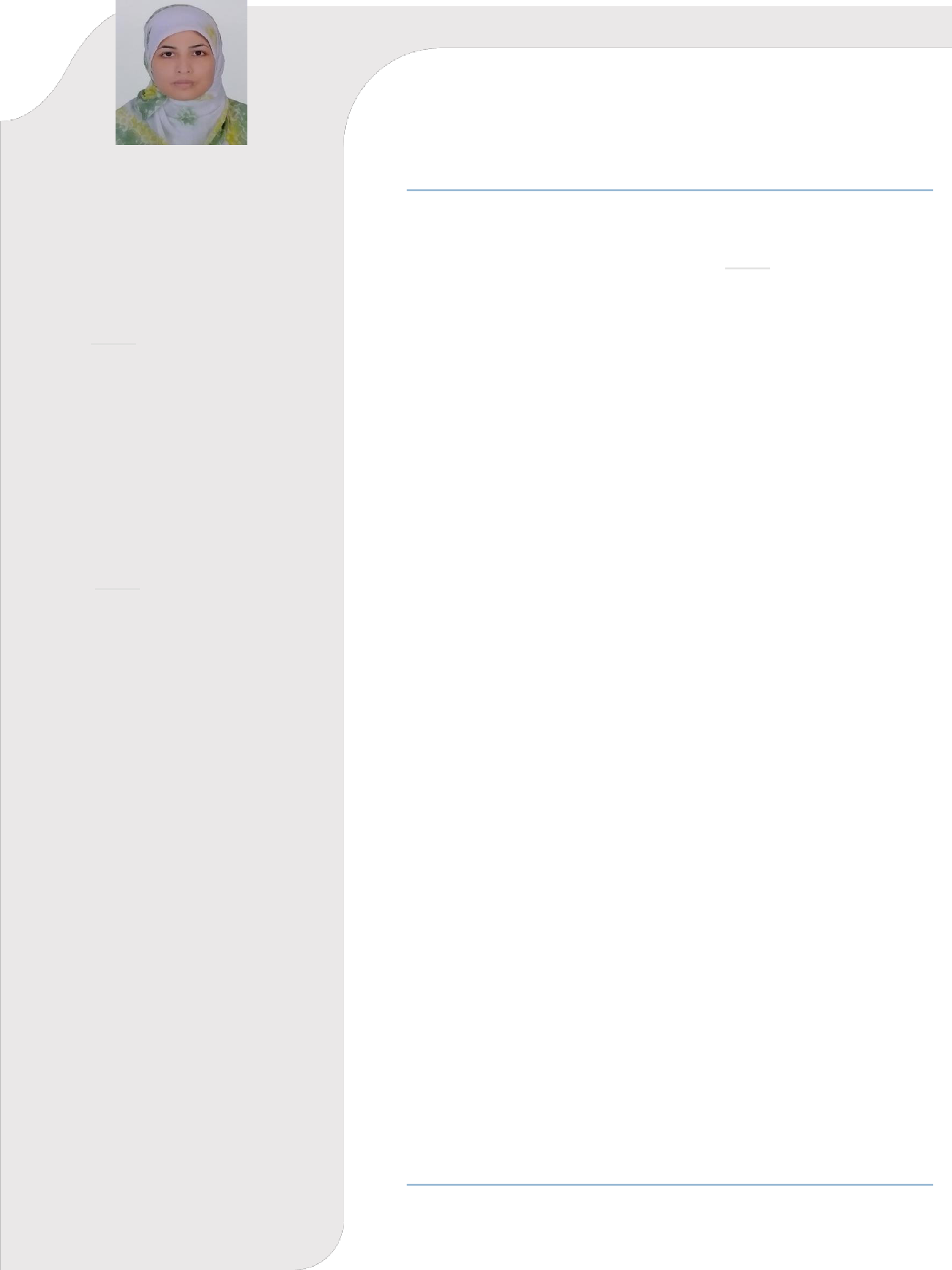 Bachelor of Commerce, CPC from AAPCWORK EXPERIENCEIn Abu Dhabi, UAE (A DoH Licensed Company) Dec 2016–Jan 2020Designation: Revenue Cycle In charge cum PA to CEOManage the process of Revenue Cycle Management (RCM).Monitor Documentation in EMR (INSTA).Supervise and verify the record through some tracking tools.Supervise and Audit EMR cross checking.Maintain logs, trackers and Reports.Coding, Claims and Billing.Analysis and comparison.Validation of KPIs.Responsible for Tasneef and other regulator’s Audits.Orientation and training to Sub-ordinates.In  Abu Dhabi, UAE (A DoH Licensed Company) Dec 2014–Dec 2016Designation: PA to CEO cum Coordinator of HR, Admin, Quality and Finance.Managing CEO Office.Arranging Meeting in or outdoor.Keeping Records.Monitoring the daily operations in all departments.Creating, distributing and following up of the tasks lists.Arrange CME Events for Abu Dhabi Pediatric club.Accompany CEO for Second Opinion and making initial report.Closing Petty cash.Making LPOsInventory Control.Calculations of Benefits,Monitoring Daily Time RecordRecruitment, retentions and training arrangement.Making payroll.Assisting in yearly closing.Bank reconciliation.Tracking client satisfaction, PPGs implementationMarie Stopes Society, Karachi, Pakistan (An International NGO)2009-2014Designation: Paramedics cum Assistant manager and camps organizer.Attending Daily OPD.Provision of Services accordingly.Inventory Control.Quality Control.Cash flow monitoring.Arrangements of Marketing campaign at Centre.Monitoring and doing sterilization using autoclave.Monitoring hygiene of the Centre and campsSelection of team, distribution of the roles and supplies attendance during camp for clients and cases.Report Keeping.Representing Centre to Auditors internal and External.EDUCATIONUniversity of Karachi2009 to 2011Subject: CommerceDegree: B.Com